VSTUPNÍ ČÁSTNázev komplexní úlohy/projektuCAD 1 - prvkyKód úlohy23-u-3/AD76Využitelnost komplexní úlohyKategorie dosaženého vzděláníH (EQF úroveň 3)L0 (EQF úroveň 4)M (EQF úroveň 4)Skupiny oborů23 - Strojírenství a strojírenská výrobaVazba na vzdělávací modul(y)CAD 1Zobrazování strojních součástí IZobrazování strojních součástí IIZobrazovací metody a druhy promítáníKótování, značení drsnostiCAD 2 – výkresy dílůŠkolaStřední škola - Podorlické vzdělávací centrum, Dobruška, Pulická, DobruškaKlíčové kompetenceKompetence k učení, Kompetence k řešení problémů, Matematické kompetence, Digitální kompetenceDatum vytvoření08. 07. 2019 11:48Délka/časová náročnost - Odborné vzdělávání44Délka/časová náročnost - Všeobecné vzděláváníPoznámka k délce úlohyRočník(y)2. ročníkŘešení úlohyskupinovéDoporučený počet žáků15Charakteristika/anotaceÚloha obsahuje zadání různého provedení 3D dílů se správným postupy řešení s využitím vhodných nástrojů.JÁDRO ÚLOHYOčekávané výsledky učeníÚlohu je možné využít v kurzu pro přípravu na zkoušku profesní kvalifikace23-026-H  OBSLUHA CNC OBRÁBĚCÍCH STROJŮ23-104-M  STROJÍRENSKÝ TECHNIK KONSTRUKTÉR23-104-M  STROJÍRENSKÝ TECHNIK PROJEKTANT23-104-M  STROJÍRENSKÝ TECHNIK TECHNOLOGŽák:správně umístí objemový díl do souřadného systémusprávně vytvoří objemový díl s odpovídajícími rozměry a tvarovým provedenímvytvořit podle skici objemový dílprovede díl v .pdf formátu nebo v papírové forměvyužívá vhodné nástroje pro modelování 3D součásti v závislosti na jejím druhu (rotační dílec, extrudovaný dílec, atd.)Specifikace hlavních učebních činností žáků/aktivit projektu vč. doporučeného časového rozvrhuMezi učební činnosti patří vlastní tvorbu 3D  dílů s důrazem na správnost, přesnost a provedení.Metodická doporučeníTeoretická výuka představuje názorné předvedení způsobu a metod práce pro zhotovení zadaného dílu s uvedením možných postupů. Na teoretickou výuku bezprostředně navazuje výuka praktická, kdy žáci pod vedením učitele samostatně díl vytvářejí.Předloha zadání modelovaného dílu je ve formátu počítačového souboru  .pdf nebo je  použita papírová předloha.Učitel vede žáky k návrhu postupu práce při tvorbě dílu, porovnává jednotlivé navrhované postupy, upozorňuje na dodržení přesnosti provedení a doporučuje vhodný postup práce.Problematické části postupu tvorby dílu vysvětlí pomocí transparentní ukázky postupu páce.Učitel stanoví potřebný čas na vypracování úlohy.Učitel sleduje samostatnou práci žáků a případně koriguje tvorbu příslušných částí dílu.Učitel ohodnotí správné provedení úlohy.Učitel s řízenou diskuzí žáků vysvětlí a předvede správné postupy práce.Způsob realizacePro získání potřebných znalostí a dovedností je využívána především metoda teoreticko-praktická, kdy každý žák pracuje na svém školním počítači s nainstalovaným software Solidworks.PomůckyOsobní počítač s nainstalovaným software SolidworksVzorová zadání v .pdf formátu, nebo v papírové formě.VÝSTUPNÍ ČÁSTPopis a kvantifikace všech plánovaných výstupůŽáci vytváří zadané úkoly a dodrží předepsané rozměry a tvarové provedení.Kritéria hodnoceníKritériem pro úspěšné zvládnutí zadaného dílu je správnost tvaru a rozměrů. Zároveň je žákům vymezen čas pro jednotlivé skici.Klasifikace dle jednotlivých úkolů: prvků  úloh č.1-5Vypracování 3D modelů Hodnoceno známkami:1 – přesné dodržení tvaru a rozměrů v daném čase2 -  drobné  odchylky tvarů či chyby rozměrů , nezvládnutí složitějších tvarů ve stanoveném čase3 – chyby některých tvarů a rozměrů, nezvládnutí složitějších tvarů a času, více než polovina správně4 – větší nedostatky a chyby ,nezvládnutí složitějších tvarů, nedodržení času, více než třetina správně.5 – základní chyby tvaru a rozměrů, nezvládnutí složitějších tvarů, méně než třetina správných.Doporučená literaturaUčebnice: Základy práce v CAD systému SolidWorks. nápověda software, včetně uvedených výukových kurzůVideonávody na: www.modelmania.cz, www.mujsolidworks.czPoznámky1/ Úloha je určena pro řešení:Skupinové Doporučený počet žáků: 15Předpokladem pro zvládnutí této úlohy je znalost kótováníObsahové upřesněníOV RVP - Odborné vzdělávání ve vztahu k RVPPřílohyZadani-Vypracovani-3D-hranate-soucasti.docxZadani-Vypracovani-3D-rotacni-soucasti.docxZadani-Vypracovani-3D-soucasti-tazenim-po-krivce.docxZadani-Vypracovani-3D-soucasti-spojenim-profilu.docxMateriál vznikl v rámci projektu Modernizace odborného vzdělávání (MOV), který byl spolufinancován z Evropských strukturálních a investičních fondů a jehož realizaci zajišťoval Národní pedagogický institut České republiky. Autorem materiálu a všech jeho částí, není-li uvedeno jinak, je Milena Vilímková. Creative Commons CC BY SA 4.0 – Uveďte původ – Zachovejte licenci 4.0 Mezinárodní.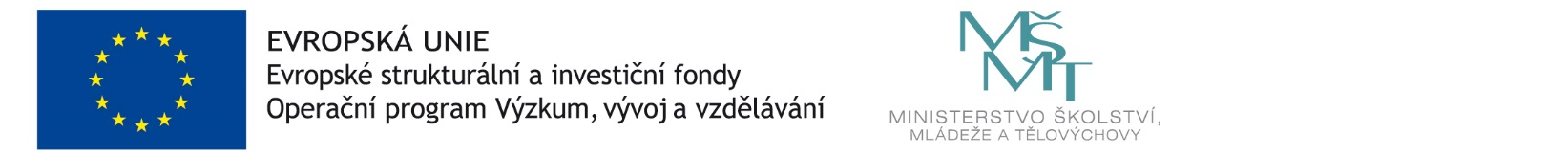 